กระเป๋าจากซองกาแฟณ หมู่ที่ 1 บ้านท้ายวัด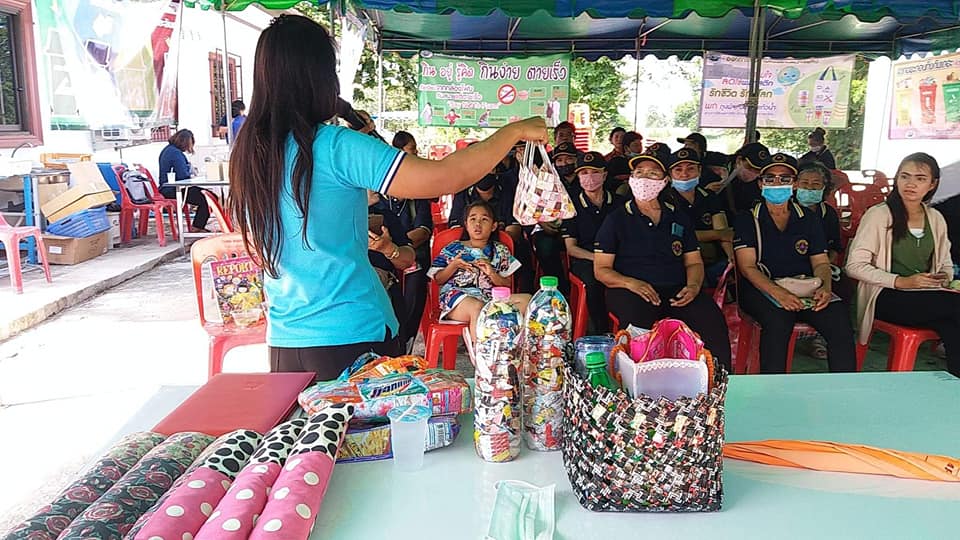 เสื่อจากซองผงซักฟอก  น้ำยาปรับผ้านุ่มณ หมู่ที่ 2 บ้านบางพลับ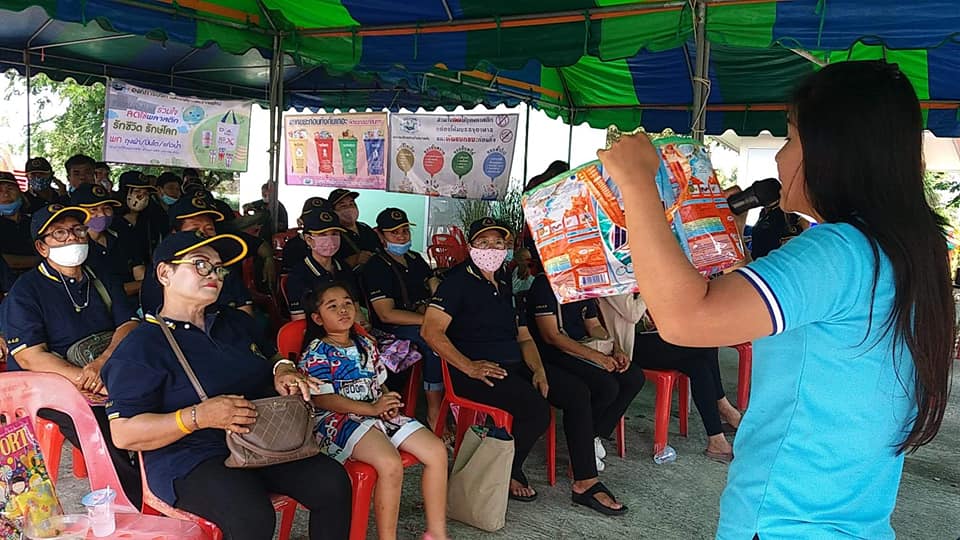 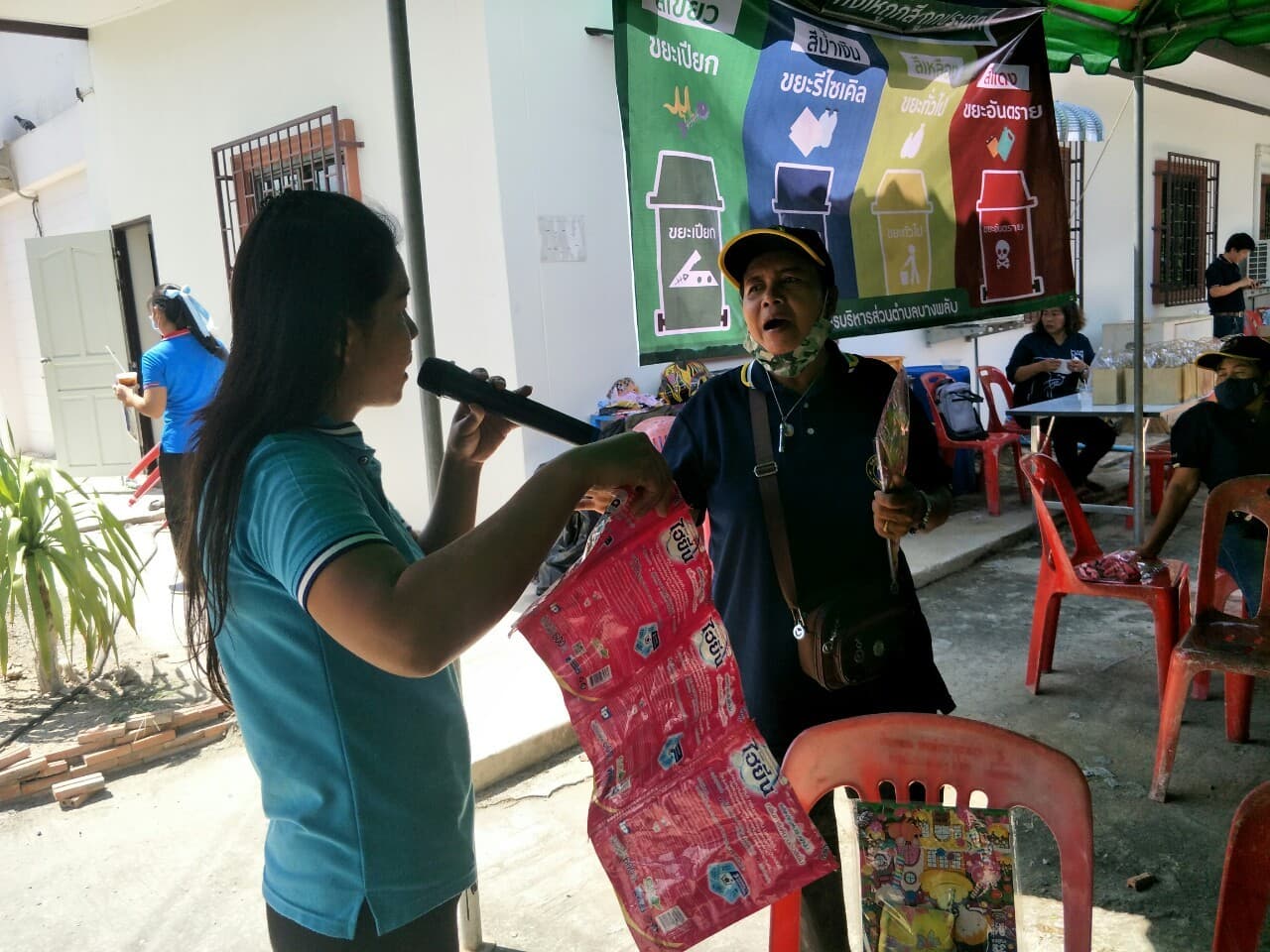 หมอนจากถุงพลาสติกณ หมู่ที 3 บ้านดอนกระเบื้อง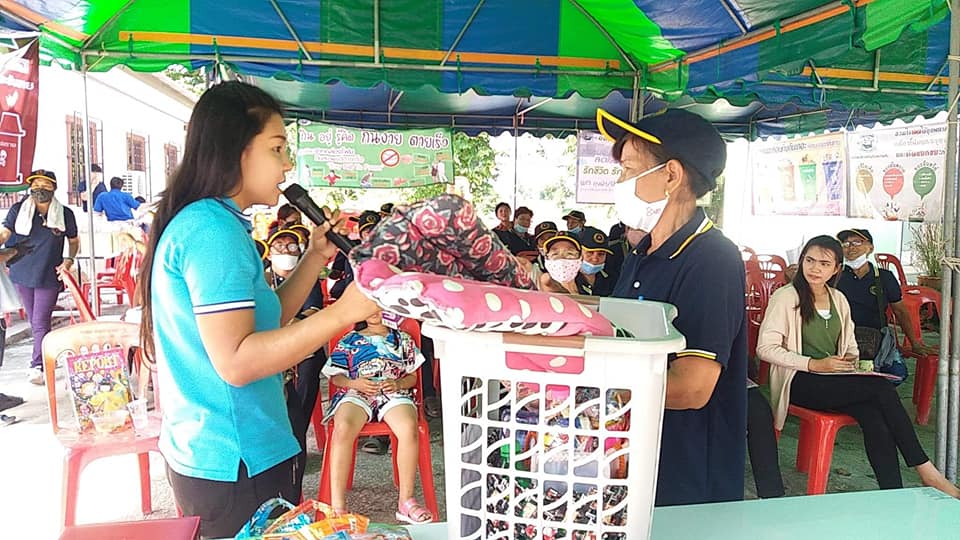 คัดแยกประเภทขยะ  หน้ากาผ้าอนามัย  เก็บแยกใส่ขวดณ หมู่ที่ 7 บ้านบางคางกระเป๋าจากขวดน้ำโพลาลิสณ หมู่ที่ 6 บ้านท่าทรายทอง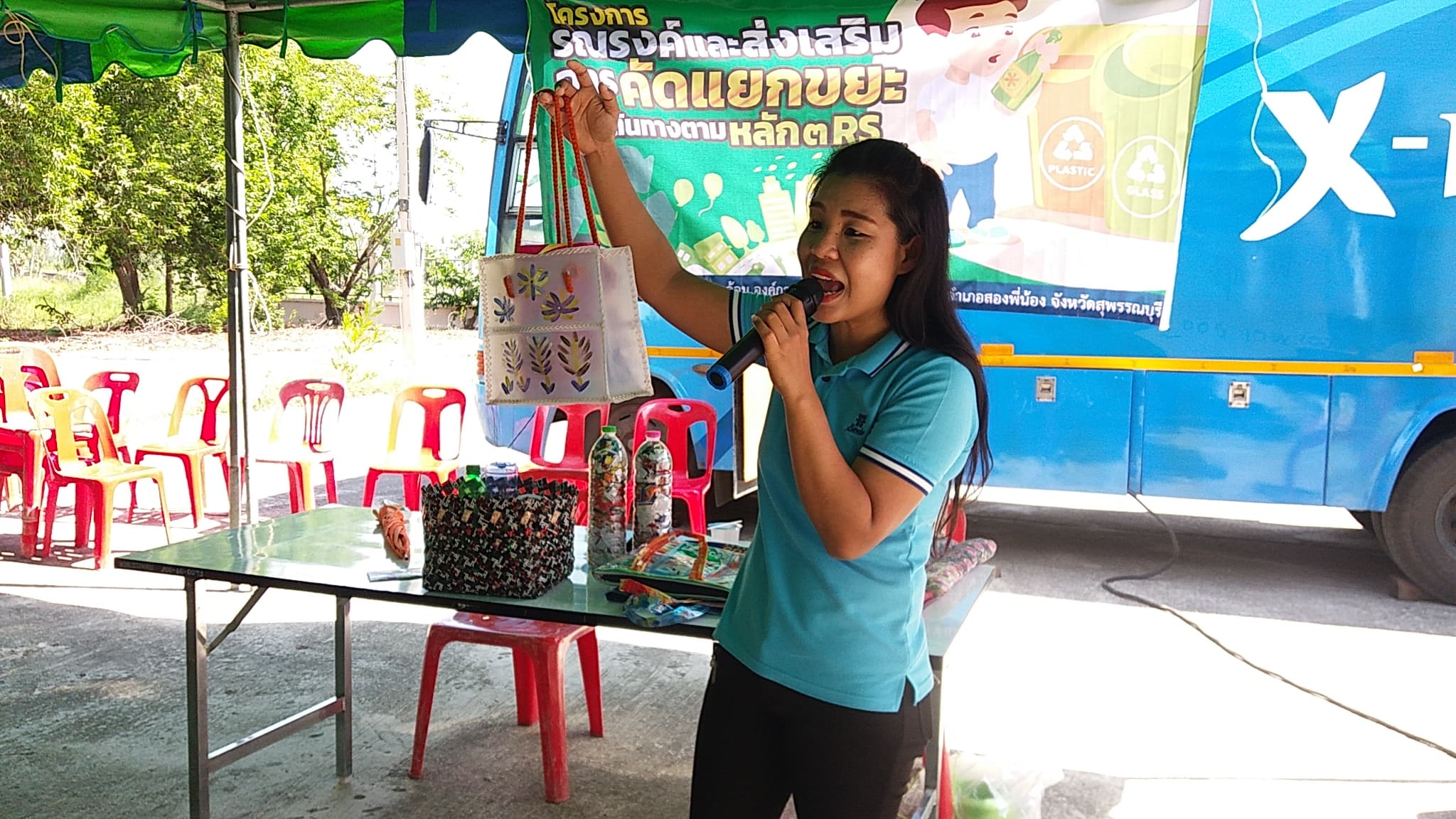 